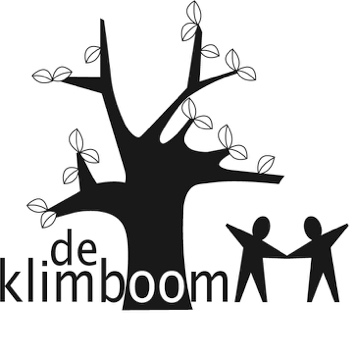 Beste ouders van de Bezige Bijen en Toffe Tijgers,

We willen na de herfstvakantie starten met de boekpromotie.In bijgevoegd schema kunt u zien wanneer uw kind aan de beurt is. De 3e jaars hebben allemaal in de onderbouw al een boekenkring gedaan, maar in groep 3 leggen we toch weer andere accenten. Wij gaan sinds dit jaar een boekpromotie geven, vandaar dat we u middels deze brief op de hoogte willen stellen.  

De kinderen kiezen een leesboekje (geen prentenboek) op eigen niveau. Dit is voor de meeste kinderen Avi start of M3 en deze zijn goed te vinden bij de bibliotheek. Bent u niet zeker van uw keus, kom gerust vragen!De opbouw van de boekenpromotie is dan als volgt:Titel, schrijver, voorkant laten zien.Hoe je aan het boek komt.Waarom moeten andere kinderen dit boek gaan lezen? Waarom is dit boek nou zo leuk of spannend of grappig? Leukste, grappigste of engste plaatje laten zien.De boekenpromotie duurt maximaal 5 minuten. Het hoeft niet uitgebreid thuis geoefend te worden. Wij stellen vragen om het goed te laten verlopen. Er wordt geen beoordeling aan gegeven. We vinden het belangrijk dat kinderen mogen ervaren hoe het is om voor een groep te vertellen en dat ze van elkaar horen wat leuke boeken zijn. 

Wij hopen jullie met deze mail goed te hebben geïnformeerd over onze verwachtingen en de bedoelingen van een boekpromotie in groep 3. 
Mochten er nog vragen zijn, stel ze gerust.

Vriendelijke groet,

Juf Lydia, juf Loes, Juf Ilse en juf Anouk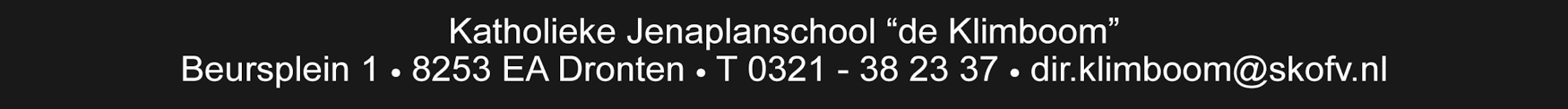 